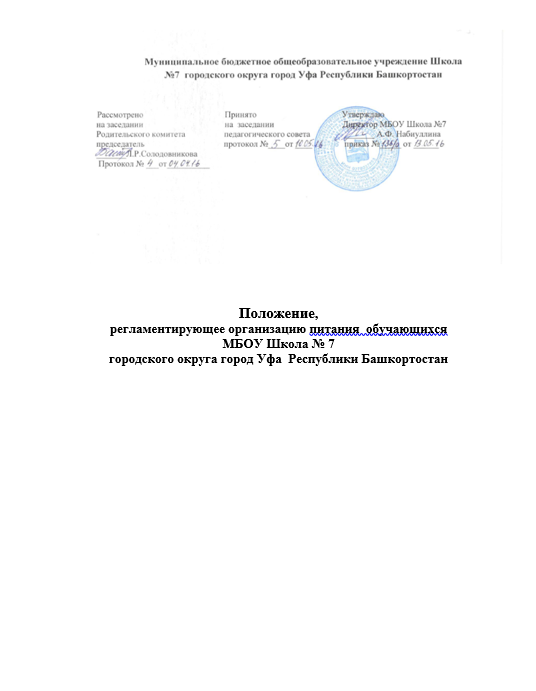 Положениеоб организации питания обучающихся  в школеОБЩИЕ ПОЛОЖЕНИЯ. Положение о порядке организации питания обучающихся в МБОУ Школа № 7 ( далее –«Положение») устанавливает порядок организации рационального питания обучающихся в школе, определяет основные организационные принципы, правила и требования к организации питания обучающихся, регулирует отношения между администрацией школы и родителями (законными представителями).1.2. Положение разработано в целях организации полноценного горячего питания  учащихся, социальной поддержки и укрепления здоровья детей, создания комфортной среды образовательного процесса.1.3. Положение разработано в соответствии с:законом Российской Федерации «Об образовании»;типовым положением об образовательном учреждении;уставом школы;СанПиН 2.4.2.2821-10 «Санитарно-эпидемиологические требования к условиям и организации обучения в общеобразовательных учреждениях».Действие настоящего Положения распространяется на всех обучающихся в школе.Настоящее Положение является локальным нормативным актом, регламентирующим деятельность школы по вопросам питания, принимается на Педагогическом совете, согласовывается с Управляющим советом школы (либо утверждается Управляющим советом)  и утверждается (либо вводится в действие) приказом директора школы. Положение принимается на неопределенный срок. Изменения и дополнения к  Положению принимаются в порядке, предусмотренном п. 15 настоящего Положения.Поле принятия Положения (или изменений и дополнений отдельных  пунктов  и  разделов) в новой редакции предыдущая редакция автоматически утрачивает силу. ОСНОВНЫЕ ЦЕЛИ И ЗАДАЧИ.Основными целями и задачами при организации питания обучающихся в МБОУ  Школа  № 7:  обеспечение обучающихся питанием, соответствующим возрастным физиологическим  потребностям  в пищевых веществах и энергии, принципам рационального и сбалансированного питания;гарантированное качество и безопасность питания и пищевых продуктов, используемых для приготовления блюд;предупреждение (профилактика) среди обучающихся инфекционных и неинфекционных заболеваний, связанных с фактором питания;пропаганда принципов полноценного и здорового питания;модернизация школьных пищеблоков в соответствии с требованиями санитарных норм и правил, современных технологий;ОБЩИЕ ПРИНЦИПЫ ОРГАНИЗАЦИИ ПИТАНИЯ ОБУЧАЮЩИХСЯ. Организация питания обучающихся является отдельным обязательным направлением  деятельности Школы. Для организации питания обучающихся используются специальные помещения (пищеблок), соответствующие требованиям санитарно-гигиенических норм и правил по следующим направлениям;соответствие числа посадочных мест  столовой установленным нормам;обеспеченность технологическим оборудованием, техническое состояние которого соответствует  установленным требованиям;наличие пищеблока, подсобных помещений для хранения продуктов;обеспеченность кухонной и столовой посудой, столовыми приборами в необходимом количестве и в соответствии с требованиями СанПиН;наличие вытяжного оборудования, его работоспособность;соответствие иным требованиям действующих санитарных норм и правил Российской Федерации.3.3.  В пищеблоке постоянно должны находиться:заявки на питание;журнал бракеража пищевых продуктов пищевых продуктов и продовольственного сырья;журнал бракеража готовой кулинарной продукции, журнал здоровья;журнал проведения витаминизации третьих и сладких блюд;журнал учета температурного режима холодильного оборудования;копии примерного 10-дневного меню, согласованных с территориальным отделом Роспотребнадзора;ежедневные меню, технологические карты на приготовляемые блюда;приходные документы на пищевую продукцию, документы, подтверждающие качество поступающей продукции (накладные, сертификаты соответствия, удостоверения качества, документы ветеринарно-санитарной экспертизы и др.);книга отзывов и предложений. Администрация школы совместно с классными руководителями осуществляет организационную и разъяснительную работу с обучающимися и родителями (законными представителями) с целью организации горячего питания обучающихся на платной или бесплатной основе. Администрация школы обеспечивает принятие организационно-управленческих решений, направленных на обеспечение горячим питанием обучающихся, принципов и санитарно-гигиенических основ здорового питания, ведение консультационной  и разъяснительной работы с родителями (законными представителями) обучающихся. Режим питания в школе определяется  СанПиН 2.4.2.2821-10 «Санитарно-эпидемиологические требования к условиям и организации обучения общеобразовательных учреждениях». Питание в школе организуется на основе разрабатываемого рациона питания и  примерного десятидневного меню, разработанного в соответствии с рекомендуемой формой составления примерного меню и пищевой ценности приготовляемых блюд, а также меню-раскладок, содержащих количественные данные о рецептуре блюд. Примерное меню утверждается директором школы. Цены производимой в школьной столовой продукции (стоимость готовых кулинарных блюд, стоимость завтраков и обедов) определяются исходя из стоимости продуктов питания.Обслуживание горячим питанием обучающихся осуществляется штатными сотрудниками комбината школьного питания, имеющими соответствующую профессиональную квалификацию, прошедшими предварительный (при поступлении на работу) и периодические медицинские осмотры в установленном порядке, имеющими личную медицинскую книжку установленного образца.  Гигиенические показатели пищевой ценности продовольственного сырья и пищевых продуктов, используемых в питании учащихся, должны соответствовать СанПиН 2.4.2.2821-10; Медико-биологическая и гигиеническая оценка рационов питания (примерных меню), разрабатываемых школьной столовой, выдача санитарно-эпидемиологических  заключений о соответствии типовых рационов питания (примерных меню)санитарным правилам и возрастным нормам физиологической потребности детей и подростков в пищевых веществах и энергии, плановый контроль организации питания, контроль качества поступающего сырья и готовой продукции , реализуемых в школе, осуществляется органами Роспотребнадзора. Директор школы является ответственным лицом за организацию и полноту охвата обучающихся горячим питанием. Приказом директора школы из числа административных или педагогических работников назначается лицо ответственное за полноту охвата обучающихся питанием и организацию питания на текущий учебный год.ПОРЯДОК ОРГАНИЗАЦИИ ПИТАНИЯ ОБУЧАЮЩИХСЯ В ШКОЛЕ. Питание обучающихся организуется за счет родительской оплаты и предоставлением льготной оплаты на питание обучающимся из малообеспеченных семей;Ежедневные меню рационов питания согласовываются директором школы, меню с указанием сведений об объемах блюд и наименований кулинарных изделий вывешиваются в обеденном зале.Столовая школы осуществляет производственную деятельность в режиме односменной работы школы. Отпуск горячего питания обучающимся организуется по классам (группам) на переменах продолжительностью не менее 10 и не более 20 минут, в соответствии с режимом учебных занятий. В школе режим предоставления питания учащихся утверждается директором школы ежегодно.Ответственный дежурный по школе обеспечивает сопровождение обучающихся классными руководителями, педагогами в помещение столовой. Сопровождающие классные руководители, педагоги обеспечивают соблюдение режима посещения столовой, общественный порядок и содействуют работникам столовой в организации питания, контролируют личную гигиену обучающихся перед едой.Организация обслуживания обучающихся горячим питанием осуществляется путем предварительного накрытия столов.Проверку качества пищевых продуктов и продовольственного сырья, готовой кулинарной продукции, соблюдение рецептур и технологических режимов осуществляет бракеражная комиссия в составе медицинской сестры, ответственного за организацию горячего питания, повара (заведующего столовой), заместителя директора школы по воспитательной работе. Результаты проверок заносятся в бракеражные журналы (журнал бракеража пищевых продуктов и продовольственного сырья, журнал бракеража готовой  кулинарной продукции).Ответственное лицо за организацию горячего питания в школе:проверяет ассортимент поступающих продуктов питания, меню;совместно с медицинской сестрой осуществляет контроль соблюдение графика отпуска питания обучающимся, предварительного накрытия (сервировки)  столов;принимает меры по обеспечению соблюдения санитарно-гигиенического режима; КОНТРОЛЬ ОРГАНИЗАЦИИ ШКОЛЬНОГО ПИТАНИЯ.  Контроль организации питания, соблюдение санитарно-эпидемиологических норм и правил, качества поступающего сырья и готовой продукции, реализуемых в школе, осуществляется органами Роспотребнадзора. Контроль целевого использования бюджетных средств, выделяемых на питание в общеобразовательном учреждении, осуществляет Финансовое управление. Контроль целевого использования, учета поступления и расходования денежных и материальных средств осуществляет «Централизованная бухгалтерия учреждений образования». Текущий контроль организации питания школьников в учреждении осуществляют медицинский персонал школы, ответственные за организацию питания, уполномоченные члены Управляющего совета школы и родительского комитета, представители первичной профсоюзной организации школы, специально создаваемая комиссия по контролю организации питания. Состав комиссии по контролю организации питания в школе утверждается директором школы в начале учебного года.